Hello Biedroneczki i Misie! 
Zadania na dziś: EASTER (WIELKANOC) 
- obejrzyj prezentację i spróbuj wykonać polecenia
https://www.youtube.com/watch?v=6eEsl2PBrvQ - bardzo proszę o wyrozumiałość, to moje pierwsze kroki z nagrywaniem dźwięku w prezentacji PowerPoint 
- zaśpiewaj i zatańcz piosenkę „Hop hop Little Bunny”
https://www.youtube.com/watch?v=gPaaDjhVKqk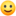 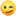 - wykonaj wielkanocne karty pracy:POKOLORUJ, POPROŚ KOGOŚ Z RODZINY O PRZECZYTANIE SŁÓWEK PO ANGIELSKU: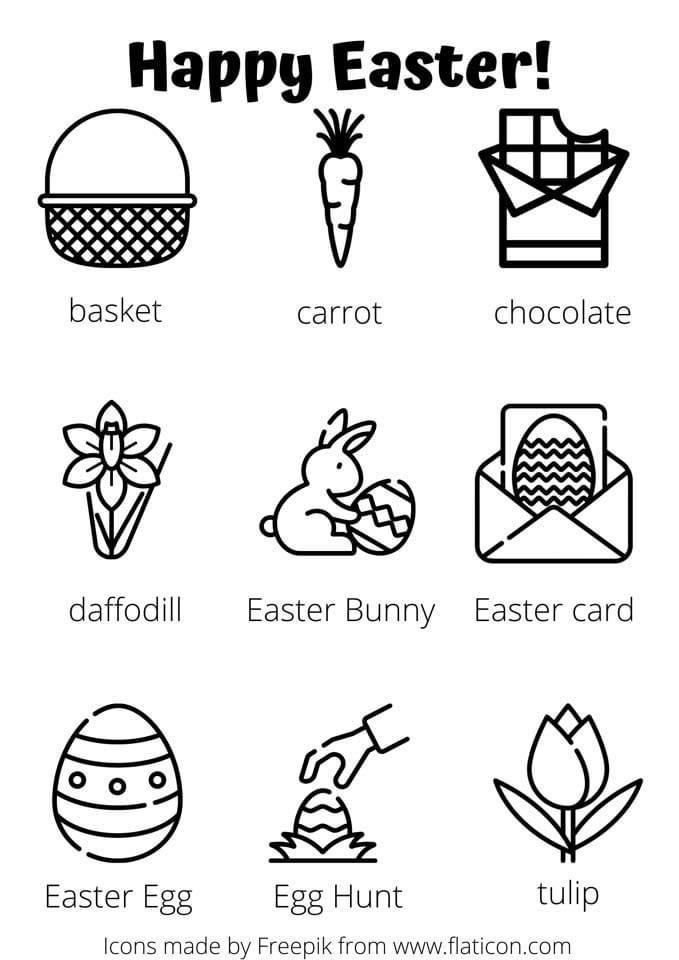 POKOLORUJ KSZTAŁTY I JAJKO WIELKANOCNE WEDŁUG WZORU: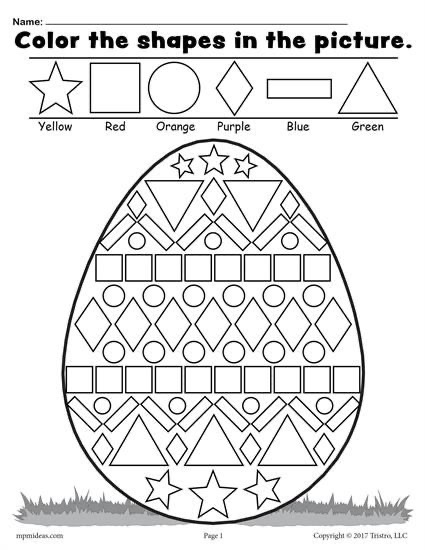 - wykonaj interaktywną kartę pracy:https://www.liveworksheets.com/worksheets/en/English_as_a_Second_Language_(ESL)/Colors/Easter_Activity_tt123338jhHello Smerfiki i Żabki! 
Zadania na dziś: EASTER (WIELKANOC) 
- obejrzyj prezentację i spróbuj wykonać polecenia
https://www.youtube.com/watch?v=6eEsl2PBrvQ - bardzo proszę o wyrozumiałość, to moje pierwsze kroki z nagrywaniem dźwięku w prezentacji PowerPoint 
- zaśpiewaj i zatańcz piosenkę „Easter Chicka Boom”https://www.youtube.com/watch?v=sOVFn2oZXWE - wykonaj wielkanocne karty pracy:POKOLORUJ, POPROŚ KOGOŚ Z RODZINY O PRZECZYTANIE SŁÓWEK PO ANGIELSKU:ZNAJDŹ PODANE WYRAZY W ROZSYPANCE LITEROWEJ: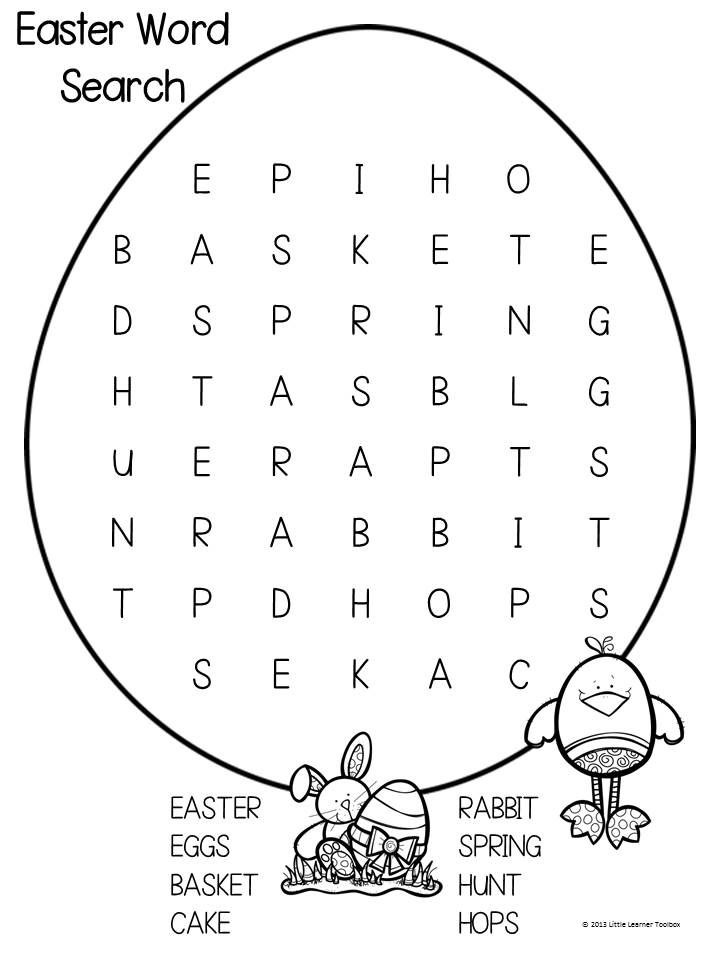 - wykonaj interaktywną kartę pracy:https://www.liveworksheets.com/worksheets/en/English_as_a_Second_Language_(ESL)/Easter/EASTER_CRYPTOGRAM_gr112loHAPPY EASTER!